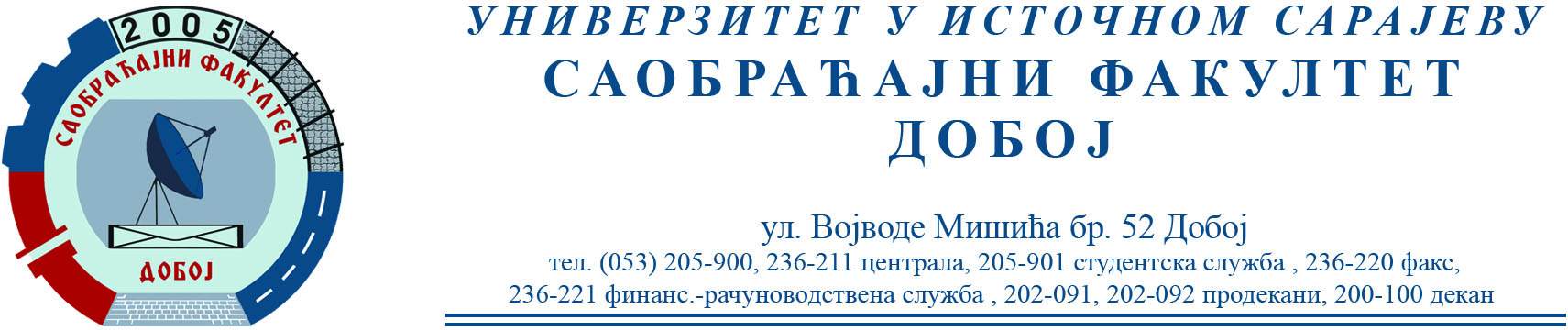 REZULTATI PISMENOG DIJELA ISPITA IZ PREDMETA KONSTRUKCIJA MOTORA SUS ODRŽANOG 20.02.2024.Pismeni dio ispita položili su:1. Emir Klinčević    17,5/322. Marko Popadić  15,5/32Usmeni dio ispita će se održati 01.03.2024. (petak) sa početkom u 10 h.Napomena: Potrebno je da studenti dostave svoje grafičke radove predmetnom asistentu prije usmenog dijela ispita.                                                                                                    Prof. dr Snežana Petković, redovni profesor